MÅNEDSPLAN FOR UGLESTUEN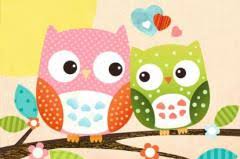 Uge 6EmneFrugt KnudManLegeplads- velkommen til AlfredTirKreaonsKælderTorTurdagFreUge 7EmneFrugtManHUSKTir                   VINTERFERIEFrugt-onsmadpakkeTorFreUge 8EmneFrugt MarlaManLegepladsTirKreaonsKælder- maddagTorTurdagFreFastelavnUge 9EmneFrugt SammyManLegepladsTirPandekagedagonsKælderTorTurdagFreUgeEmneFrugtManTironsTorFre